令和５年度県内一斉声かけ活動実施に関する調査用紙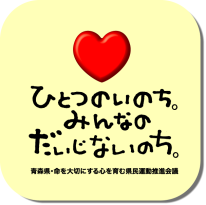 令和５年度における県内一斉声かけ活動の実施状況及び予定について記入し、下記担当に、令和５年４月14日（金）までに提出してくださるようお願いします。（実施または実施予定日数を丸で囲んでください）。※日常的なあいさつ・声かけ活動（登下校指導や交通安全指導等を含む）、市町村や地区、学校等において独自の活動を実施した場合も実施としてください。期間外で実施の場合は、お手数ですが、実施期間を修正の上、提出してください。※この調査用紙は、県庁ホームページからもダウンロードできます。https://www.pref.aomori.lg.jp/soshiki/kankyo/seishonen/05kennnaiissei-koekake.html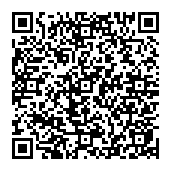 学校名記 入 者 職・氏名実施期間実施日数（実施または実施予定日数を丸で囲んでください）※０日の場合は、理由を欄内にご記入ください。４月10日（月）～４月14日（金）０日・１日・２日・３日・４日・５日７月10日（月）～７月14日（金）０日・１日・２日・３日・４日・５日８月28日（月）～９月１日（金）０日・１日・２日・３日・４日・５日11月６日（月）～11月10日（金）０日・１日・２日・３日・４日・５日